Appel de candidatures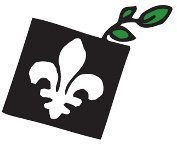 Responsable des pratiques AVECLe Collectif pour un Québec sans pauvreté est une grande coalition d’organisations nationales et de collectifs régionaux qui agit AVEC les personnes en situation de pauvreté en vue de jeter les bases permanentes d’un Québec sans pauvreté, égalitaire et riche de tout son monde. Pour ce faire, le Collectif a développé ce qu’il nomme les pratiques AVEC, soit l’idée de développer l’habitude d’associer les personnes en situation de pauvreté et leurs organisations à l’élaboration, la mise en œuvre et l’évaluation des mesures qui les concernent. Un comité AVEC, formé par le Collectif, accompagne le développement de ces pratiques.Le Collectif est à la recherche d’une personne pour remplir la fonction de responsable des pratiques AVEC. Cette tâche est partagée avec une autre responsable des pratiques AVEC, mais elle aura aussi à travailler avec le reste de l’équipe de travail en vue de développer lesdites pratiques au sein et à l’extérieur du Collectif. Tâches et responsabilitésMobiliser et soutenir des personnes en situation de pauvreté pour qu’elles contribuent aux instances et activités du Collectif, puis en vue de leur prise de parole en publicCoordonner les activités liées au comité AVECExercer une vigilance AVEC pour l’ensemble des activités et productions du Collectif Rechercher, concevoir et rédiger divers outils d’éducation populairePlanifier et développer l’offre de formation du Collectif Donner des formations et des animationsParticiper activement à la vie associative et aux activités du CollectifCompétences et qualités recherchées  Expérience de travail liée aux tâches à accomplirConnaissance de l’éducation populaire et des approches participativesFacilité à établir des liens et à mobiliser des gens d’horizons variésIntérêt pour les enjeux politiques et sociauxFacilité à travailler en équipe avec un mode de gestion participatifAutonomie, créativité et sens de l’organisationBonne maîtrise de la langue française et habiletés de rédactionAtoutsExpérience en organisation communautaire ou en coordination de projetsConnaissance des mouvements sociaux québécoisPossession d’un permis de conduireConditions de travailPoste temporaire de septembre 2019 à juillet 2020 (10 mois), avec possibilité de prolongationPoste à 28 heures par semaineSalaire : 29,44 $ de l’heure (plus assurances collectives et fonds de pension) Poste à Québec pouvant impliquer des déplacements occasionnels (ils peuvent être fréquents par périodes)Horaire de jour, mais possibilité de travail occasionnel le soir et la fin de semaineUne période de probation de trois mois est prévueSélectionLes personnes intéressées sont invitées à s’informer sur le travail du Collectif en consultant son site Internet, puis à envoyer un curriculum vitae accompagné d’une lettre de présentation. La date limite pour la réception des candidatures est le jeudi 15 août à midi. Les entrevues se feront le jeudi 29 août et l’entrée en fonction est prévue au plus tard le lundi 16 septembre 2019. Seules les personnes retenues pour une entrevue seront contactées.Les dossiers de candidature doivent être acheminés par courriel à collectif@pauvrete.qc.ca avec la mention « Sélection – Responsable des pratiques AVEC » sur la ligne d’objet.